ZAŁĄCZNIKI – WIELKANOCZAŁĄCZNIK NR 1 - Obrazki związane z Wielkanocą. 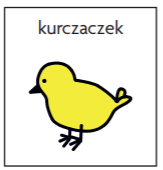 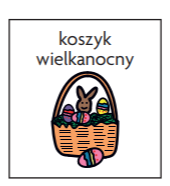 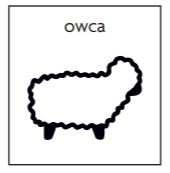 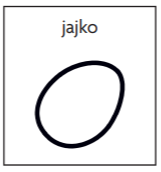 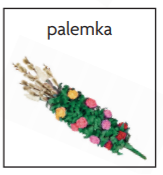 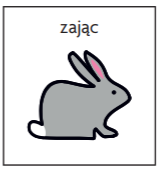 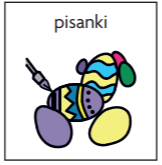 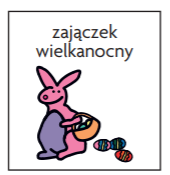 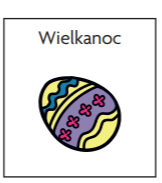 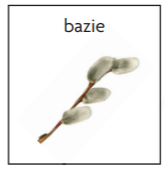 ZAŁĄCZNIK NR 2 –Przykładowe sylwety jajek do pocięcia i złożenia. 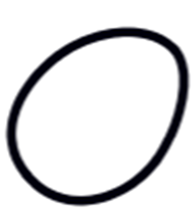 ZAŁĄCZNIK NR 3 – Ilustracja kury. 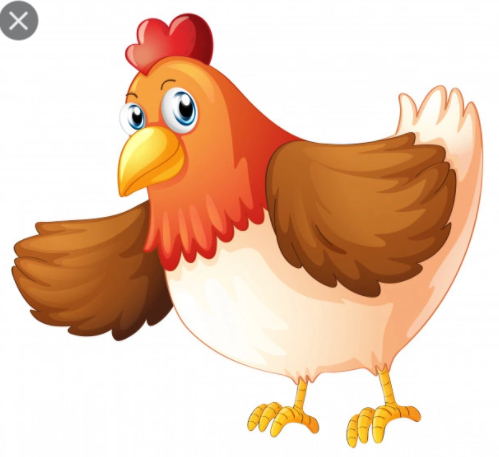 ZAŁĄCZNIK NR 4 – Kury do rymowanki pt. Kurki cztery. Pierwsza kurka – czarne piórka.                                       Druga kurka – białe piórka. 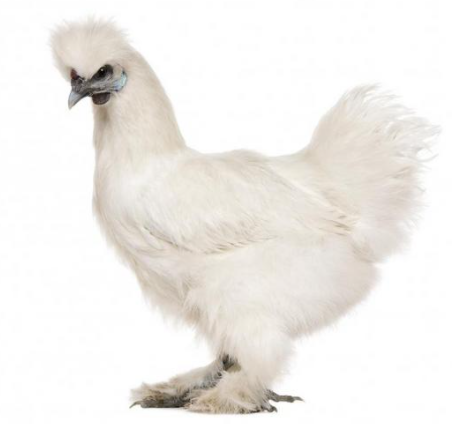 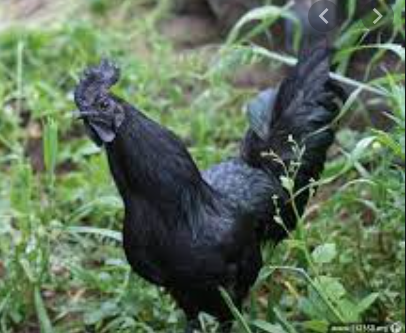 3. Trzecia kurka – ruda i gruba.4.    Czwarta kuraka – oczkiem mruga.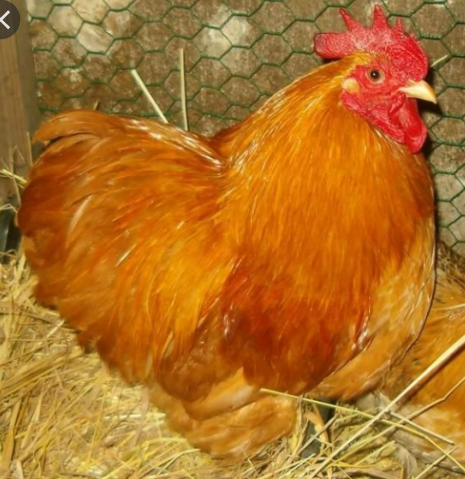 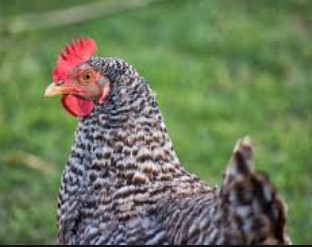 ZAŁĄCZNIK NR 5 – Obrazki wielkanocne przysmaki. ZAŁĄCZNIK NR 6 – Wielkanocny koszyczek. 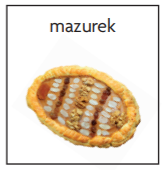 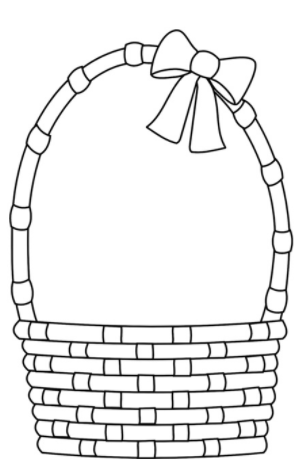 ZAŁĄCZNIK NR 7 – Obrazki do koszyczka. 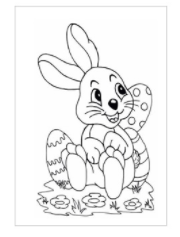 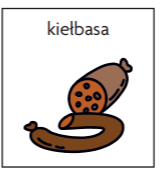 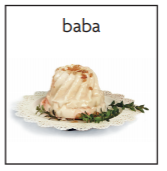 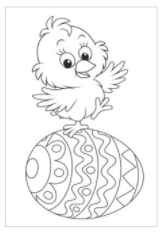 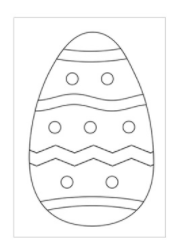 ZAŁĄCZNIK NR 8-  Pisanki 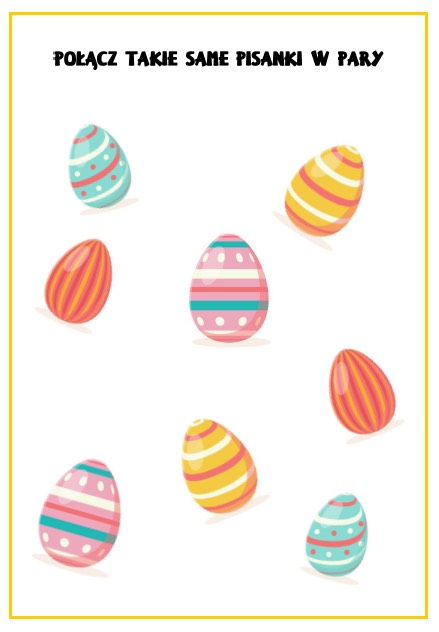 ZAŁĄCZNIK 9-  KARTKA WIELKANOCNA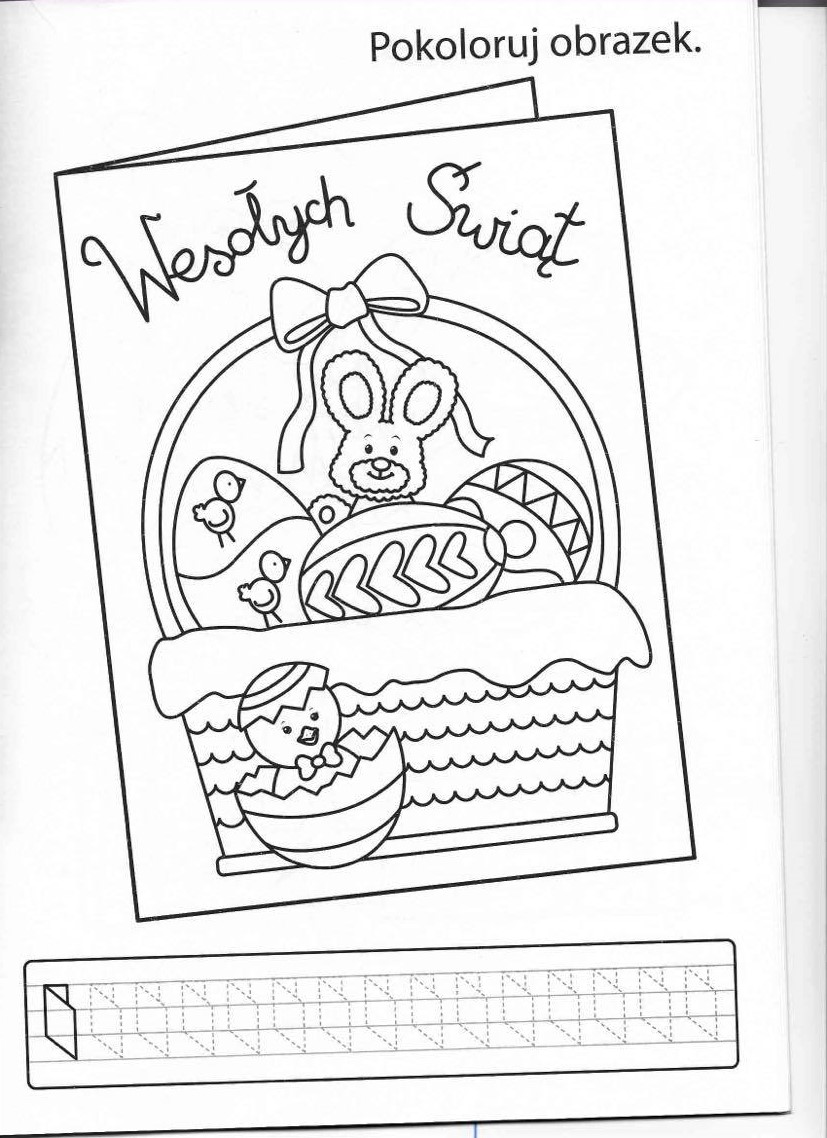 ZAŁĄCZNIK 10-  Rozwiązania zagadek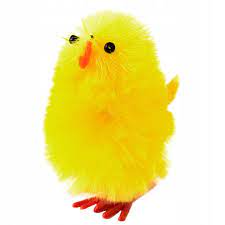 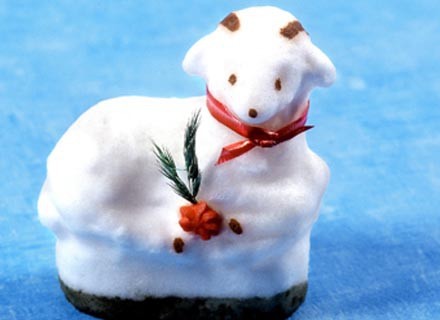 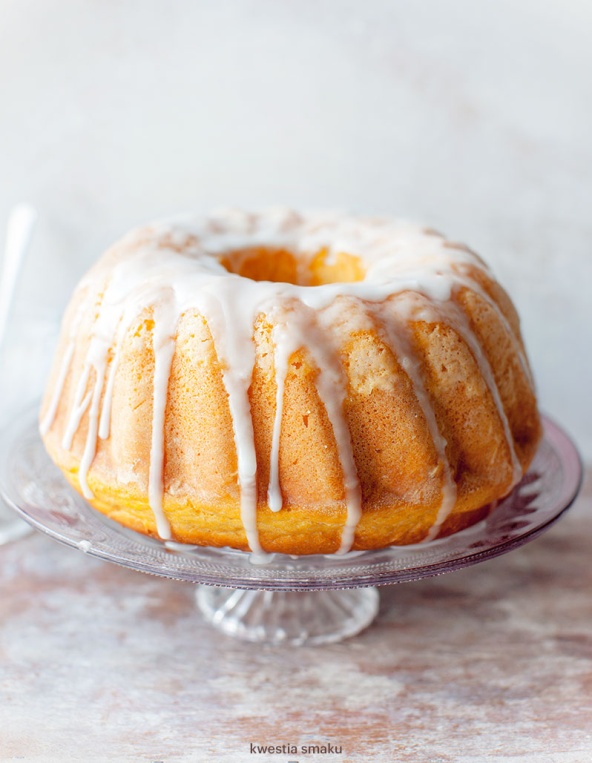 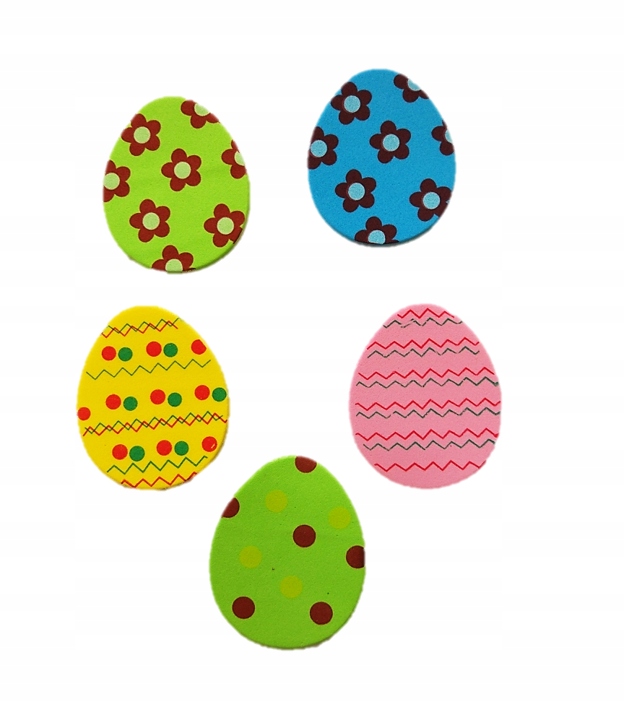 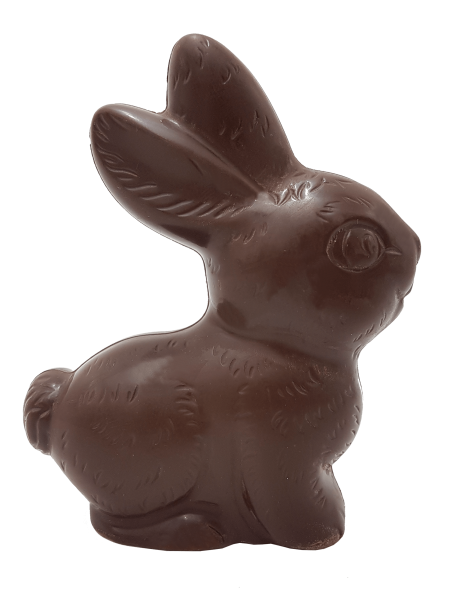 ZAŁĄCZNIK 11-  Rysowanie po śladzie 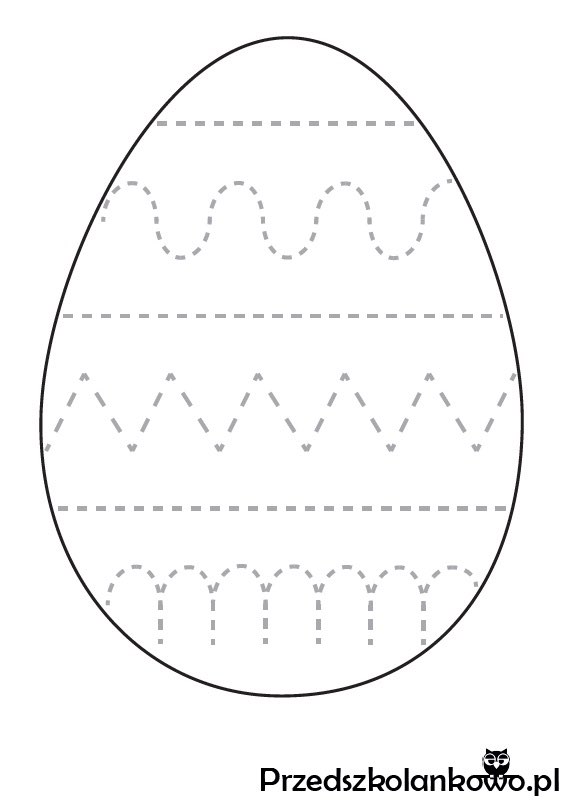 